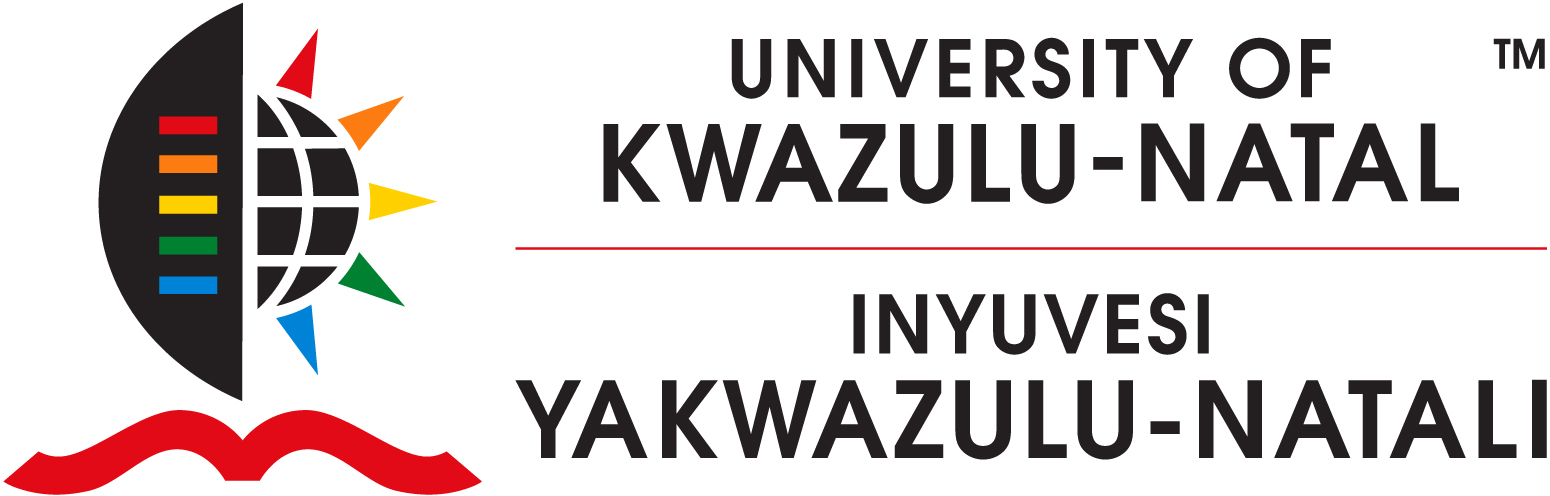 DURBAN ALUMNI ASSOCIATION OF THE UNIVERSITY OF KWAZULU-NATAL AGENDA FOR THE MONDAY, 10 FEBRUARY 2020 ANNUAL GENERAL MEETINGApproval of the Minutes of the Annual General Meeting held on 25 March 2019Matters arising from the MinutesFinances Election of Committee Members      GeneralIn order to shorten the duration of the AGM, the Chairman’s Report for the year 2019 will be taken as read._______________________________________________________________________________________________________________________________________________________________________________MINUTES OF THE DURBAN ALUMNI ASSOCIATION ANNUAL GENERAL MEETING HELD ON MONDAY, 25 MARCH 2019 IN THE MURRAY LECTURE THEATRE, CENTENARY BUILDING, HOWARD COLLEGE CAMPUSPRESENTCommittee Members and 52 membersAPOLOGIESJack Frost, Audrey van Coller, Vasu Gounden, Roger & Sue Burrows, Rosemarie Von Der Medan, Rose Maurer, Demi Green, Robin & Athlone Morris and Ian Forbes WELCOMEMr Robin Ralfe welcomed all present and thanked everyone for attending. He apologized for the inconvenience caused by the rescheduling of the AGM from February to March. A special welcome was extended to the Guest Speaker, Jon Bates.  MINUTES OF THE ANNUAL GENERAL MEETING: 12 FEBRUARY 2018The Minutes of the AGM held on 12 February 2018 were taken as read and accepted as a true reflection. Adopter: Mrs Anne Youngleson and Seconder: Mr Finn Christensen.MATTERS ARISING FROM THE MINUTESThere were no matters arising.FINANCESThe financial statement for the year 2018 was distributed to all at the meeting. The Treasurer, Mr Denis O’Leary was thanked for his efforts and expertise and commended for his diligent management of the finances.CATERING AND COST OF FUNCTIONS Mr Ralfe thanked Mrs Rosemarie von der Meden for the sterling job done with catering and commended her for doing it in a way that ensured the attendance price of talks remained unchanged.COMMITTEE MEMBERSNo new Committee Members were elected. The 2018 Committee Members were re-elected unopposed. The 2019 Committee Members are:  Finn Christensen, Denis O’Leary (Treasurer), Robin Ralfe and Anne Youngleson.Anyone who would like to contribute ideas for events was encouraged to contact the Alumni Relations Office.GENERALSpecial thanks went to the Committee and to Alumni Relations for arranging meetings. Meeting closed at 18h35.